Информация о событийных мероприятиях,  проводимых в культурно-досуговых учреждениях  Тайшетского района во 2 квартале 2017г№Наименование мероприятияДата проведения мероприятияМесто проведения(адрес)Краткое описание мероприятияОтветственный1"Подари минуту радости"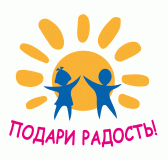 01 апреляИркутская обл.,г.Тайшет, ул.Мира,4 Межпоселенческий Районный Дом культуры «Юбилейный»Районный фестиваль детского и юношеского творчестваДиректор Радионова В.Е.Тел:2-63-662"Я помню эти времена…"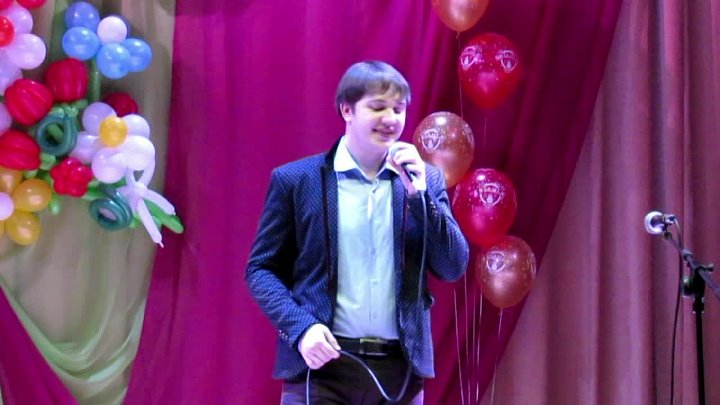 14 апреляИркутская обл.,г.Тайшет, ул.Мира,4 Межпоселенческий Районный Дом культуры «Юбилейный»Вечер памяти Валерия ВяткинаДиректор Радионова В.Е.Тел:2-63-663"Весенние ласточки"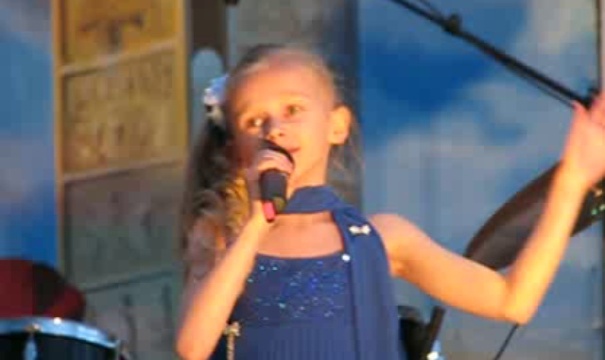 15 апреляИркутская обл., Тайшетский район, с Половино-Черемхово, ул.Трактовая,78 Дом культурыКонкурс молодых исполнителей эстрадной и народной песниДиректор Дома культуры Лабзова О.В. (тел.администрации 6-14-46)4"Отцовство – долг и дар 2017"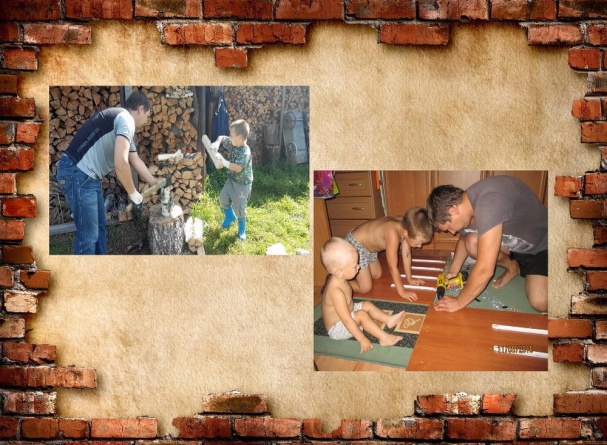 15 апреляИркутская обл.,г.Тайшет, ул.Мира,4 Межпоселенческий Районный Дом культуры «Юбилейный»Районный конкурсДиректор Радионова В.Е.Тел:2-63-66"В вихре творчества"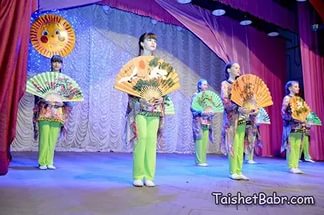 22 апреляИркутская обл.,г.Тайшет, ул.Мира,4 Межпоселенческий Районный Дом культуры «Юбилейный»Отчетный концерт творческих коллективов МБУК МРДК "Юбилейный"Директор Радионова В.Е.Тел:2-63-66"Приклонись подвигом к сердцу"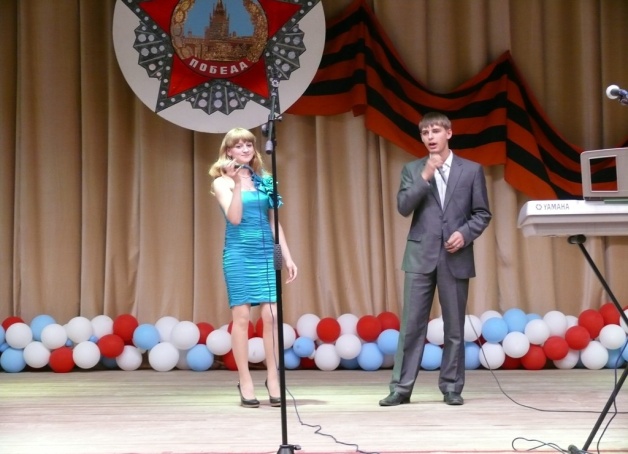 29 апреляИркутская обл., Тайшетский район, с.Талая, ул.Советская,103 Дом КультурыКонкурс патриотической песниДиректор Дома культуры Морозова И.Н. (тел. администрации 66-4-25)Акция памяти "Кораблик памяти"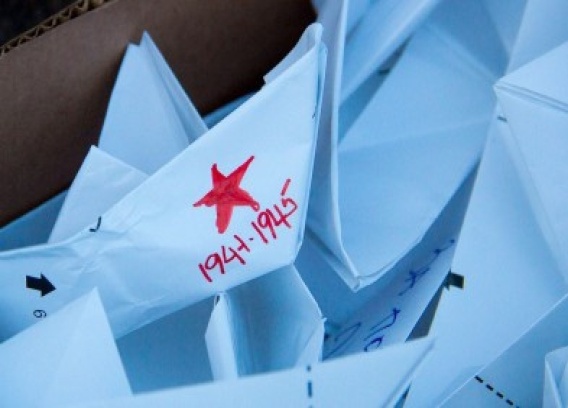 05 маяИркутская обл., Тайшетский район, с.Соляная, ул.Школьная,8 Дом культурыИзготовление корабликов с надписями имен родственников, участвовавших в ВОВ, и отпускание их на воду реки "Бирюса"Директор Дома культуры Ковтюк Ю.Н.(тел.администрации66-3-18)"С ритмом в сердце, с мелодией в душе"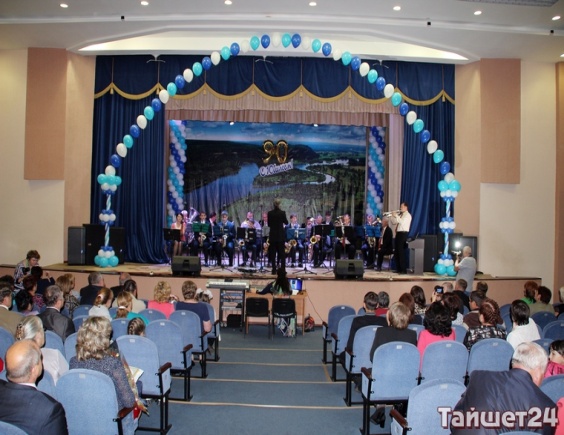 06 маяИркутская обл.,г.Тайшет, ул.Мира,4 Межпоселенческий Районный Дом культуры «Юбилейный»Отчетный концерт духового оркестра МБУК МРДК "Юбилейный"Директор Радионова В.Е.Тел:2-63-66Акция "Автопробег "Спасибо деду за победу"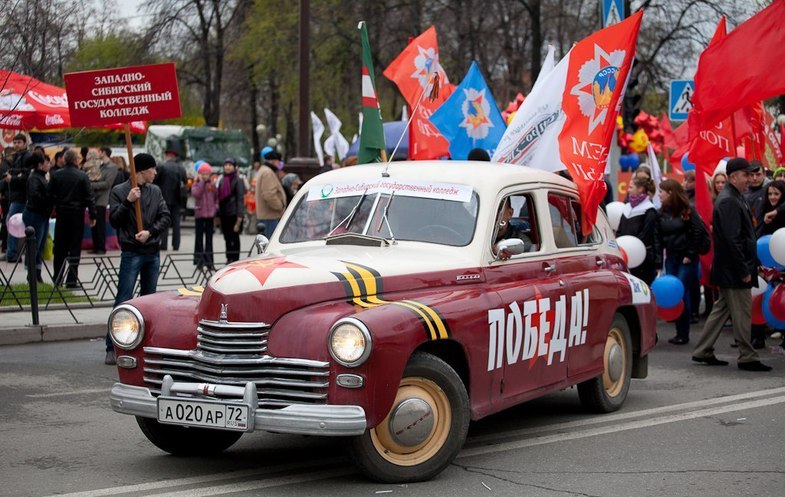 07 маяТайшетское городское поселение;Соляновское МОАбтомобилисты украшают свои машины символикой ВОВ, проезжают колонной по главным улицам населенных пунктов, поздравляя местных жителей с праздником, привлекая тем самым внимание всех жителей к памятной дате.Начальник отдела по культуре, спорту и молодежной политики Тайшетского городского поселения Кочергина Н.В.  тел:2-10-86;Директор  Соляновского Дома культуры  Ковтюк Ю.Н.(тел.администрации66-3-18)"Наследники Победы"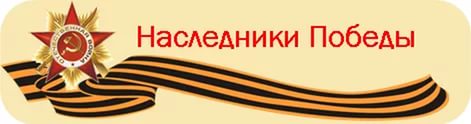 08 маяИркутская обл.,г.Тайшет, ул.Мира,4 Межпоселенческий Районный Дом культуры «Юбилейный»Праздничная концертная программа к 9 маяДиректор Радионова В.Е.Тел:2-63-66Праздничная концертная программа, посвященная Дню победы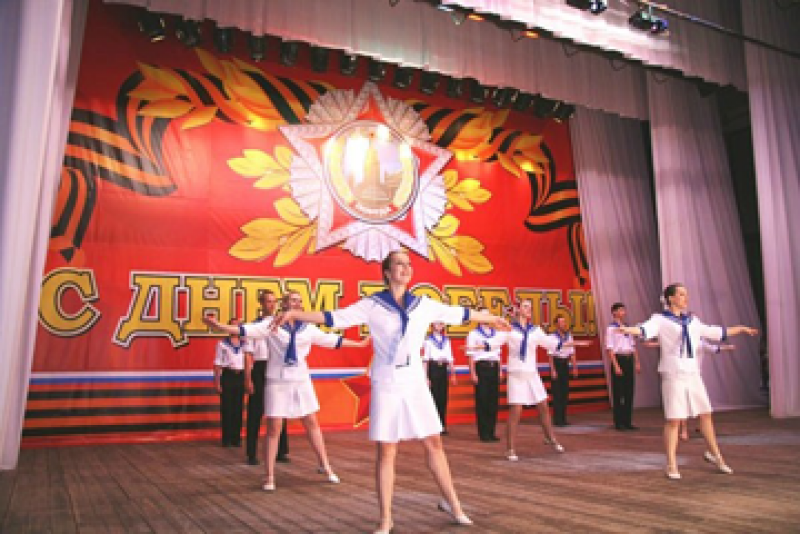 Митинг посвященный 9 мая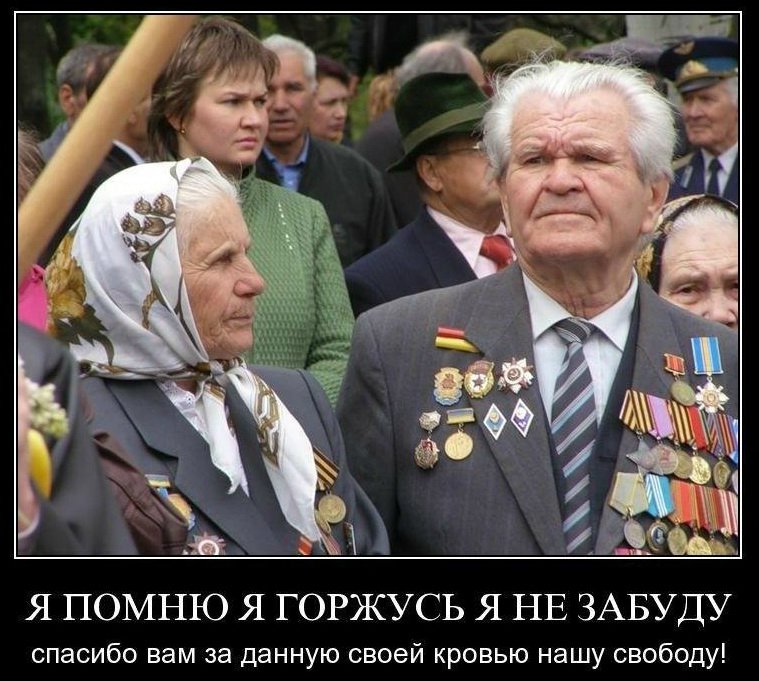 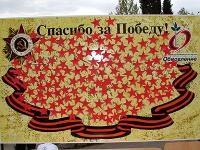 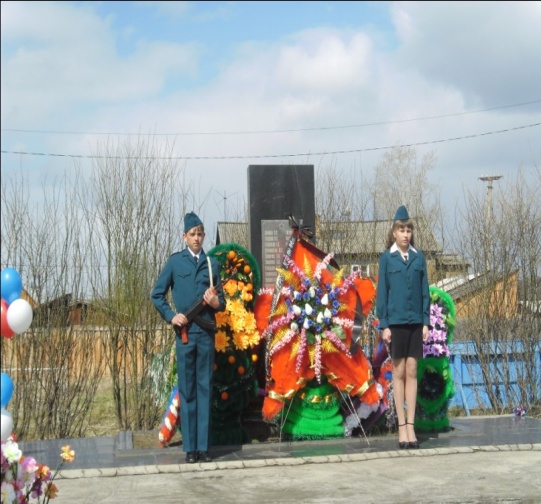 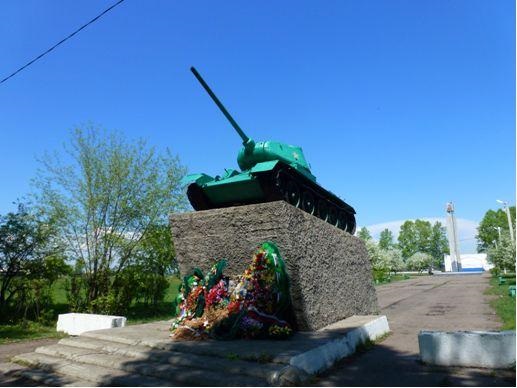 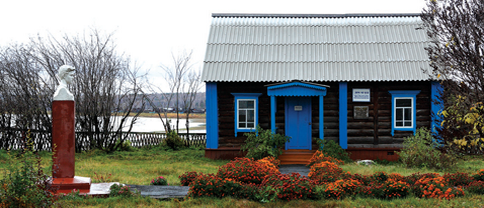 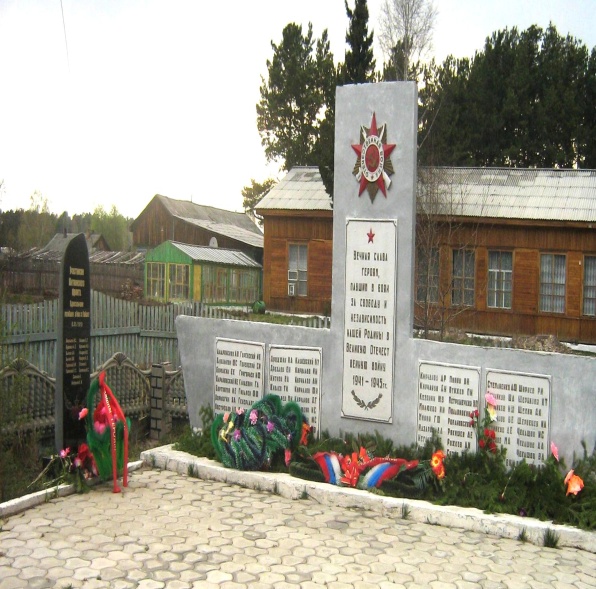 08 мая09 маяИркутская обл., Тайшетский район,п.Шиткино, ул. Ленина,9.Дом Досуга и Творчества.Праздничная концертная программа к 9 маяМитинг, посвященный дню ПобедыДиректор Дома Досуга и Творчества – Семенова Л.М.Тел: 67-2-63Праздничная концертная программа, посвященная Дню победыМитинг посвященный 9 мая08 мая09 маяИркутская обл., Тайшетский район,г.Бирюсинск, ул.Советская,19 «а»  Центр культуры и досуга «Надежда»Праздничная концертная программа к 9 маяМитинг, посвященный дню ПобедыДиректор Ляуданскене М.А.тел:7-14-36Праздничная концертная программа, посвященная Дню победыМитинг посвященный 9 мая08 мая09 маяИркутская обл., Тайшетский район, с.Березовка, ул.Пионерская 12-а, Дом  культурыПраздничная концертная программа к 9 маяМитинг, посвященный дню ПобедыДиректор Дома культуры  Иванова Т.В. Тел:2-01-91Праздничная концертная программа, посвященная Дню победыМитинг посвященный 9 мая08 мая09 маяИркутская обл., Тайшетский район, п.Квиток, ул.Первомайская,52 Дом Досуги и ТворчестваПраздничная концертная программа к 9 маяМитинг, посвященный дню ПобедыДиректор Дома Досуга и ТворчестваДалинкевич А.П.Тел:68-4-45Праздничная концертная программа, посвященная Дню победыМитинг посвященный 9 мая08 мая09 маяИркутская обл., Тайшетский район, с Полинчет, ул.Центральная, 9 Дом Досуга и ТворчестваПраздничная концертная программа к 9 маяМитинг, посвященный дню ПобедыДиректор Дома Досуга и Творчества Поздеева Т.Я.(тел.администрации2-33-46)Праздничная концертная программа, посвященная Дню победыМитинг посвященный 9 мая08 мая09 маяИркутская обл., Тайшетский район,ст.Разгон, ул.Железнодорожная,4Дом Досуга и ТворчестваПраздничная концертная программа к 9 маяМитинг, посвященный дню ПобедыДиректор Дома Досуга и ТворчестваЗахаревич Г.В.(тел: администрации 5-14-10)Праздничная концертная программа, посвященная Дню победыМитинг посвященный 9 мая08 мая09 маяИркутская обл., Тайшетский район,С.Половино – Черемхово, ул.Трактовая,78 Дом культурыПраздничная концертная программа к 9 маяМитинг, посвященный дню ПобедыДиректор Дома культурыЛабзова О.В.(тел: администрации:6-14-46)Праздничная концертная программа, посвященная Дню победыМитинг посвященный 9 мая08 мая09 маяИркутская обл., Тайшетский район, д.Тимирязево, ул.Новая,31 Дом культурыПраздничная концертная программа к 9 маяМитинг, посвященный дню ПобедыДиректор Центра культуры и досуга «Надежда» Ляуданскене М.А.тел:7-14-36Праздничная концертная программа, посвященная Дню победыМитинг посвященный 9 мая08 мая09 маяИркутская обл., Тайшетский район,С.Черчет, ул.Ленина,37Дом Досуга и ТворчестваПраздничная концертная программа к 9 маяМитинг, посвященный дню ПобедыДиректор Дома Досуга и ТворчестваКоновалова О.А.(тел. администрации9-37-47)Праздничная концертная программа, посвященная Дню победыМитинг посвященный 9 мая08 мая09 маяИркутская обл., Тайшетский район,п.Юрты, ул.Советская,25 «а», Центр Досуга «Сибирь»Праздничная концертная программа к 9 маяМитинг, посвященный дню ПобедыДиректор Центра Досуга Мусихина О.В.Тел:6-15-92Праздничная концертная программа, посвященная Дню победыМитинг посвященный 9 мая08 мая09 маяИркутская обл., Тайшетский район, с.Бирюса, ул.Бурлова 48 «а» Дом культурыПраздничная концертная программа к 9 маяМитинг, посвященный дню ПобедыДиректор Дома культуры Марченко Р.Ю.Тел:2-33-60Праздничная концертная программа, посвященная Дню победыМитинг посвященный 9 мая08 мая09 маяИркутская обл., Тайшетский район, с.Рождественка, ул.Колхозная,2 Дом культурыПраздничная концертная программа к 9 маяМитинг, посвященный дню ПобедыДиректор Дома культурыПирогова Н.В.(тел. администрации6-62-47)Праздничная концертная программа, посвященная Дню победыМитинг посвященный 9 мая08 мая09 маяИркутская обл., Тайшетский район,С.Талая, ул.Советская,103Дом КультурыПраздничная концертная программа к 9 маяМитинг, посвященный дню ПобедыДиректор Дома культурыМорозова И.Н.(тел.администрации66-4-25)Праздничная концертная программа, посвященная Дню победыМитинг посвященный 9 мая08 мая09 маяИркутская обл., Тайшетский район,С.Шелаево,ул.Советская,49Дом КультурыПраздничная концертная программа к 9 маяМитинг, посвященный дню ПобедыДиректор Дома культурыКостенко Л.В.тел: 9-37-52)Праздничная концертная программа, посвященная Дню победыМитинг посвященный 9 мая08 мая09 маяИркутская обл., Тайшетский район, С. Борисово, ул.Центральная,15«А» Дом культурыПраздничная концертная программа к 9 маяМитинг, посвященный дню ПобедыДиректор Дома культуры Сикора Н.Ф.тел. 2-20-27)Праздничная концертная программа, посвященная Дню победыМитинг посвященный 9 мая08 мая09 маяИркутская обл., Тайшетский район, с.Венгерка, ул.Гагарина, 1 «а»Дом КультурыПраздничная концертная программа к 9 маяМитинг, посвященный дню ПобедыДиректор Дома культуры Кожухорева В.В. (тел. администрации2-61-56)Праздничная концертная программа, посвященная Дню победыМитинг посвященный 9 мая08 мая09 маяИркутская обл., Тайшетский район,С.Шелехово, ул.Первомайская,10 Дом культурыПраздничная концертная программа к 9 маяМитинг, посвященный дню ПобедыДиректор Дома культурыИштыкова О.В.( тел. администрации66-0-60)Митинг посвященный 9 маяВсероссийская акция "Бессмертный полк"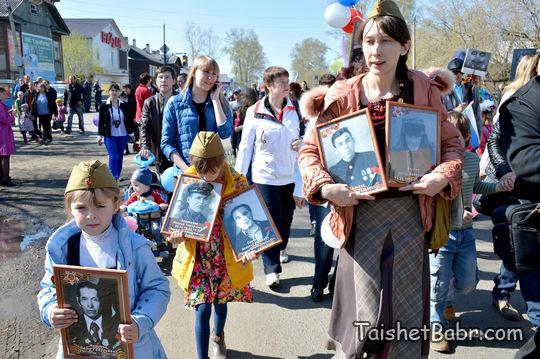 09 маяГ.Тайшет, площадь ЮбилейнаяТоржественное шествие колон организаций, предприятий Тайшетского районаНачальник отдела по культуре, спорту и молодежной политики Тайшетского городского поселения Кочергина Н.В.  тел:2-10-86;Акция "Полевая кухня"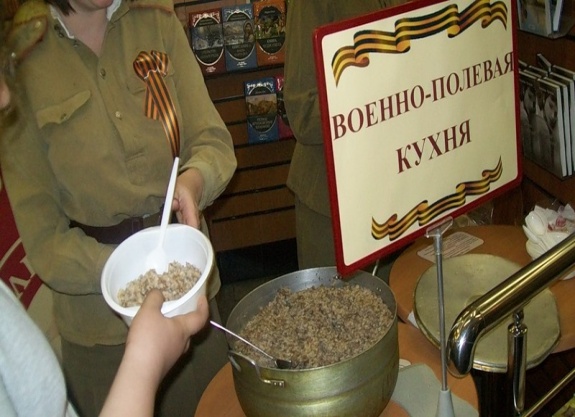 09 маяИркутская обл., Тайшетский район, с.Бузыканово, ул.Школьная,3Дом Досуга и ТворчестваЧастичное воссоздание духа военного времени, установлена палатка и организованна работа полевой кухни с раздачей кашиДиректор Дома Досуга и Творчества Беляева В.А. (тел.администрации9-25-46)День защиты детей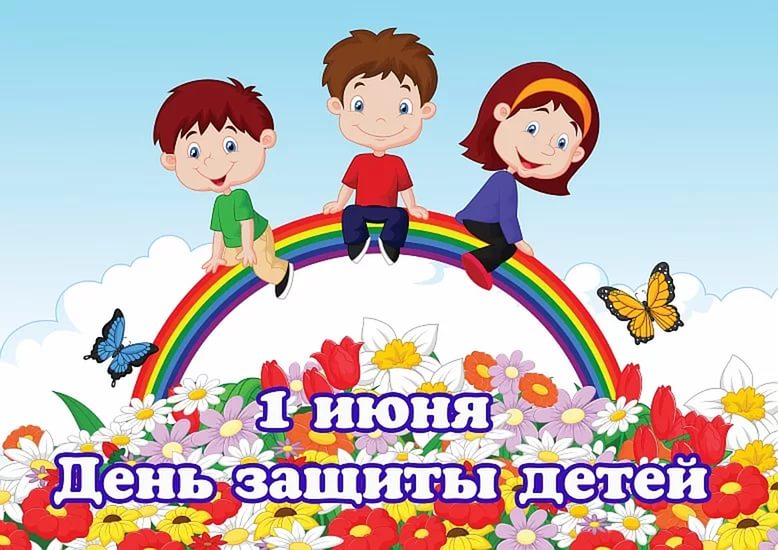 01 июняГ.Тайшет,Площадь "Юбилейная"Рисунок на асфальте, конкурсы,игрыНачальник отдела по культуре, спорту и молодежной политики Тайшетского городского поселения Кочергина Н.В.  тел:2-10-86;"Пою тебе мое отечество" в рамках 80-летия Иркутской области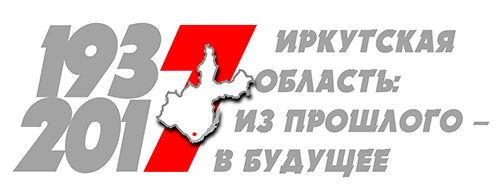 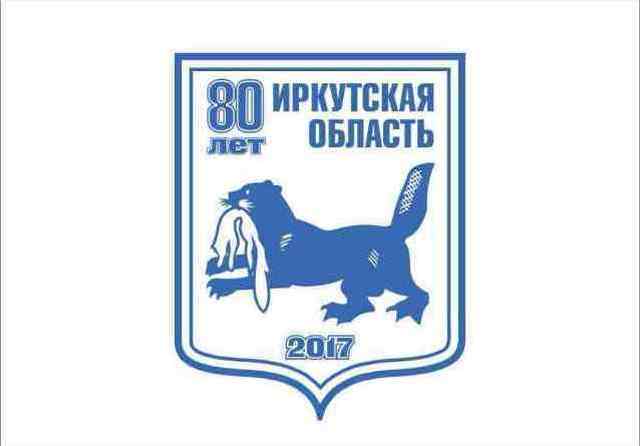 10 июняИркутская обл.,г.Тайшет, ул.Мира,4 Межпоселенческий Районный Дом культуры «Юбилейный»Фестиваль патриотической песниДиректор Радионова В.Е.Тел:2-63-66"Пою тебе мое отечество" в рамках 80-летия Иркутской области11 июняИркутская обл., Тайшетский район, с.Бузыканово, ул.Школьная,3Дом Досуга и ТворчестваФестиваль патриотической песниДиректор Дома Досуга и Творчества Беляева В.А. (тел.администрации9-25-46)"Пою тебе мое отечество" в рамках 80-летия Иркутской области11 июняИркутская обл., Тайшетский район, с.Джогино, ул.Октябрьская,14 Дом Досуга и ТворчестваФестиваль патриотической песниДиректор Дома культуры Михайлова А.М.(тел. администрации 93-7-33)"Пою тебе мое отечество" в рамках 80-летия Иркутской области11 июняИркутская обл., Тайшетский район, Тремино, ул.Центральная, 17 Дом КультурыФестиваль патриотической песниДиректор Дома культуры Михайлова А.М.(тел. администрации 93-7-33)Праздничные концерты ко Дню независимости России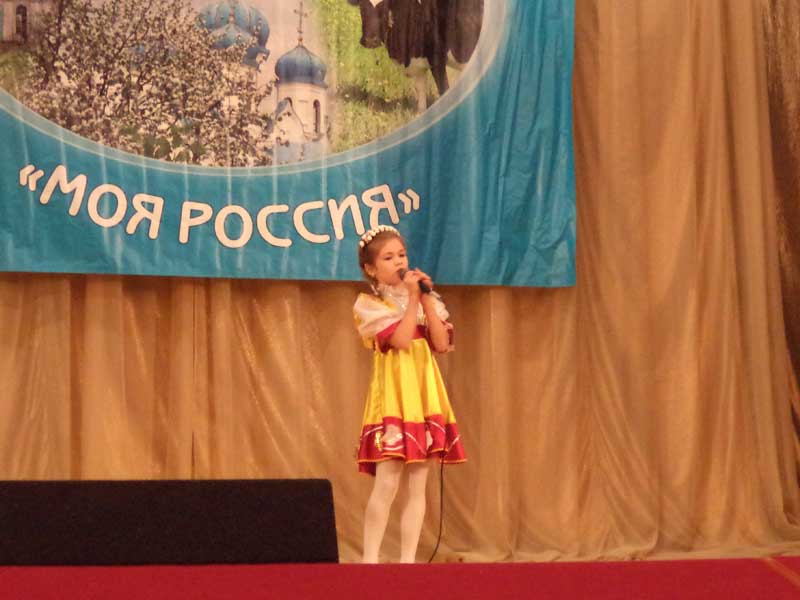 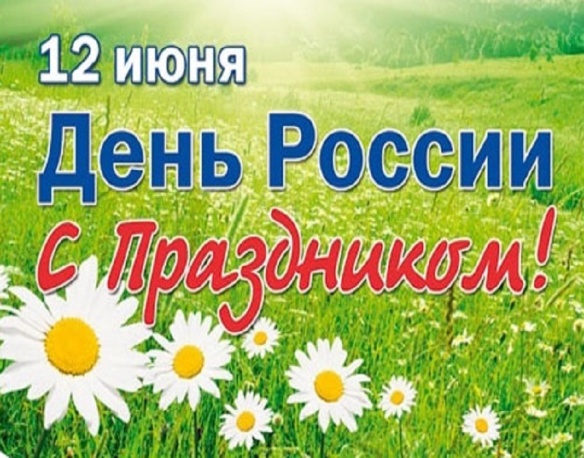 12 июняИркутская обл.,г.Тайшет, ул.Мира,4 Межпоселенческий Районный Дом культуры «Юбилейный»Праздничные концертыДиректор Радионова В.Е.Тел:2-63-66Праздничные концерты ко Дню независимости РоссииИркутская обл., Тайшетский район,С.Шелаево,ул.Советская,49Дом КультурыПраздничные концертыДиректор Дома культурыКостенко Л.В.(тел: администрации 9-37-52)Праздничные концерты ко Дню независимости РоссииИркутская обл., Тайшетский район,С.Мирный, ул.Школьная,2 «а» Дом культурыПраздничные концертыДиректор Дома культуры Шершень О.И.тел. 9-37-58)Праздничные концерты ко Дню независимости РоссииИркутская обл., Тайшетский район, с.Заречное, Ленина,79 Дом КультурыПраздничные концертыДиректор Дома культуры Шудрова С.Н.( тел. администрации2-33-50)Праздничные концерты ко Дню независимости РоссииИркутская обл., Тайшетский район,п.Новобирюсинский, ул.Советская,9 Дом Досуга и ТворчестваПраздничные концертыДиректор Дома Досуга и ТворчестваТунева Л.Г. (тел.администрации 67-2-01)